Theatre of the absurdAbandons the conventional dramatic form, to highlight the human struggle in this difficult world. Popular across europe in the 1940s-1980s.The man’s quest for meaning and fulfillment is futile.Believed that people began to get into theatre of the absurd around the time of WWI and WWI, as the entire world lacked political and moral values. Absurdist playwrights followed the philosophy of french-algerian philosopher, Albert Camus. He wrote an essay titled, The Myth of Sisyphus. This essay introduced his theory of the philosophy of the absurd, in which he argues that a man's quest for the meaning of life is futile. An example of a play is Eugene Ionesco’s The Bald Soprano.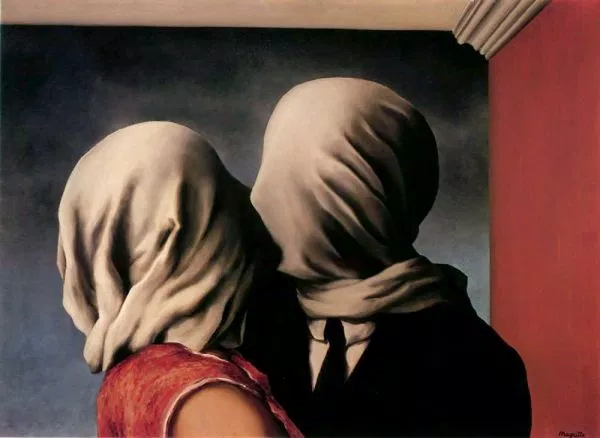 